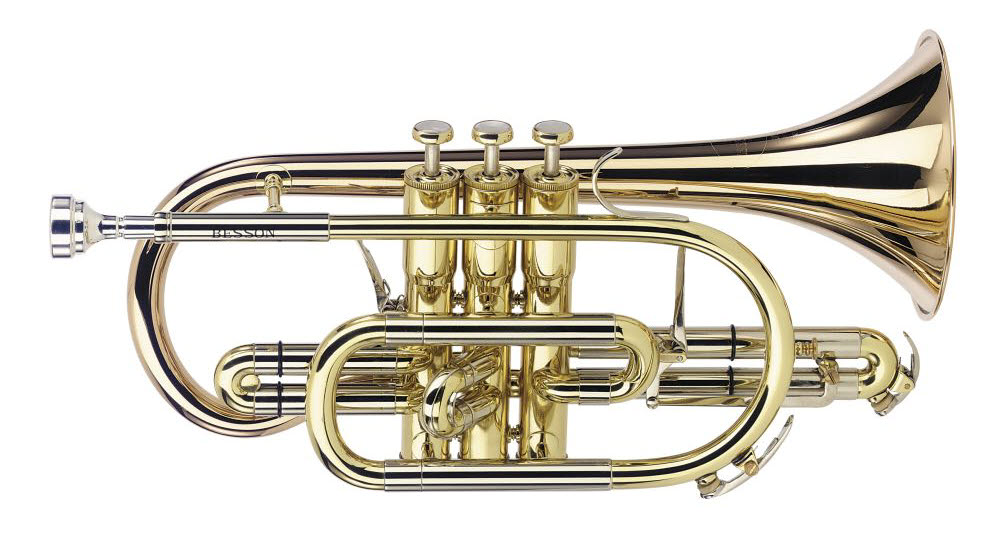 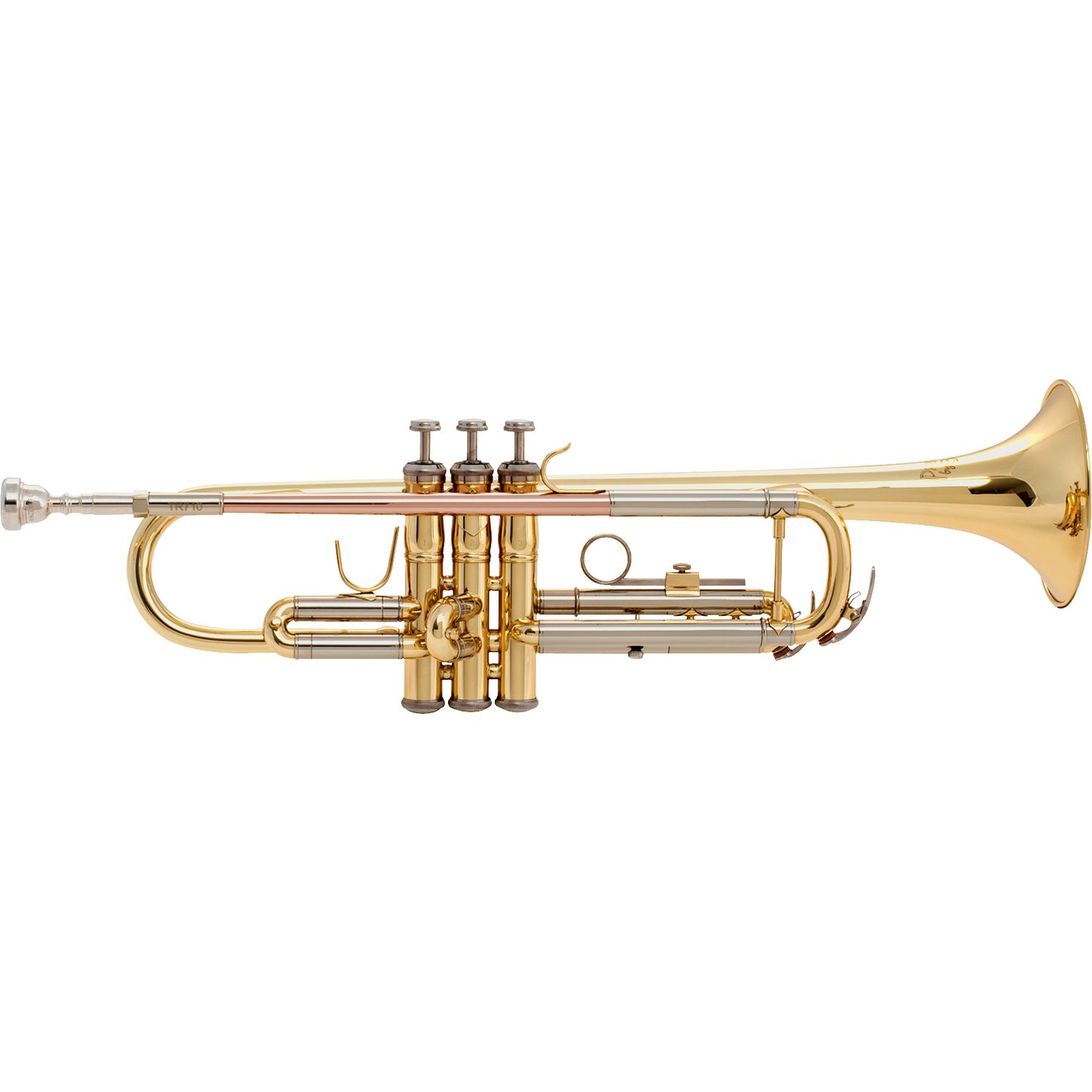 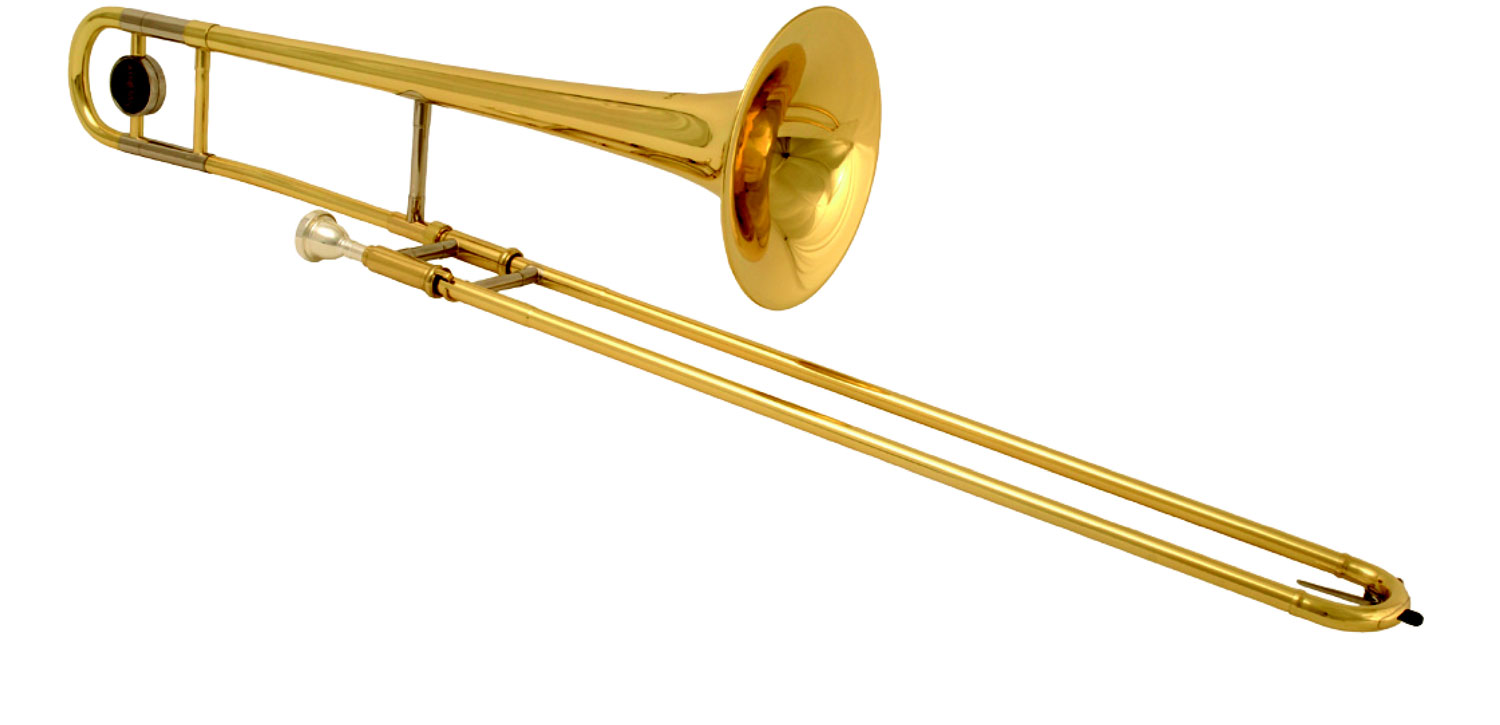 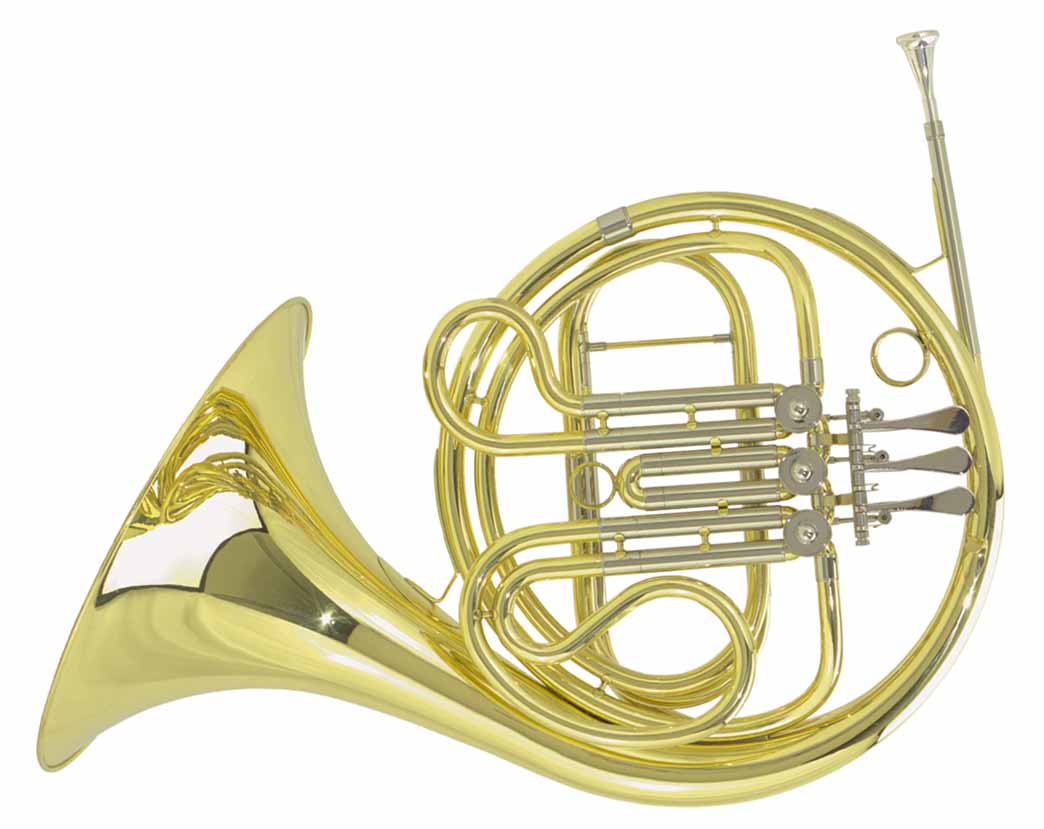 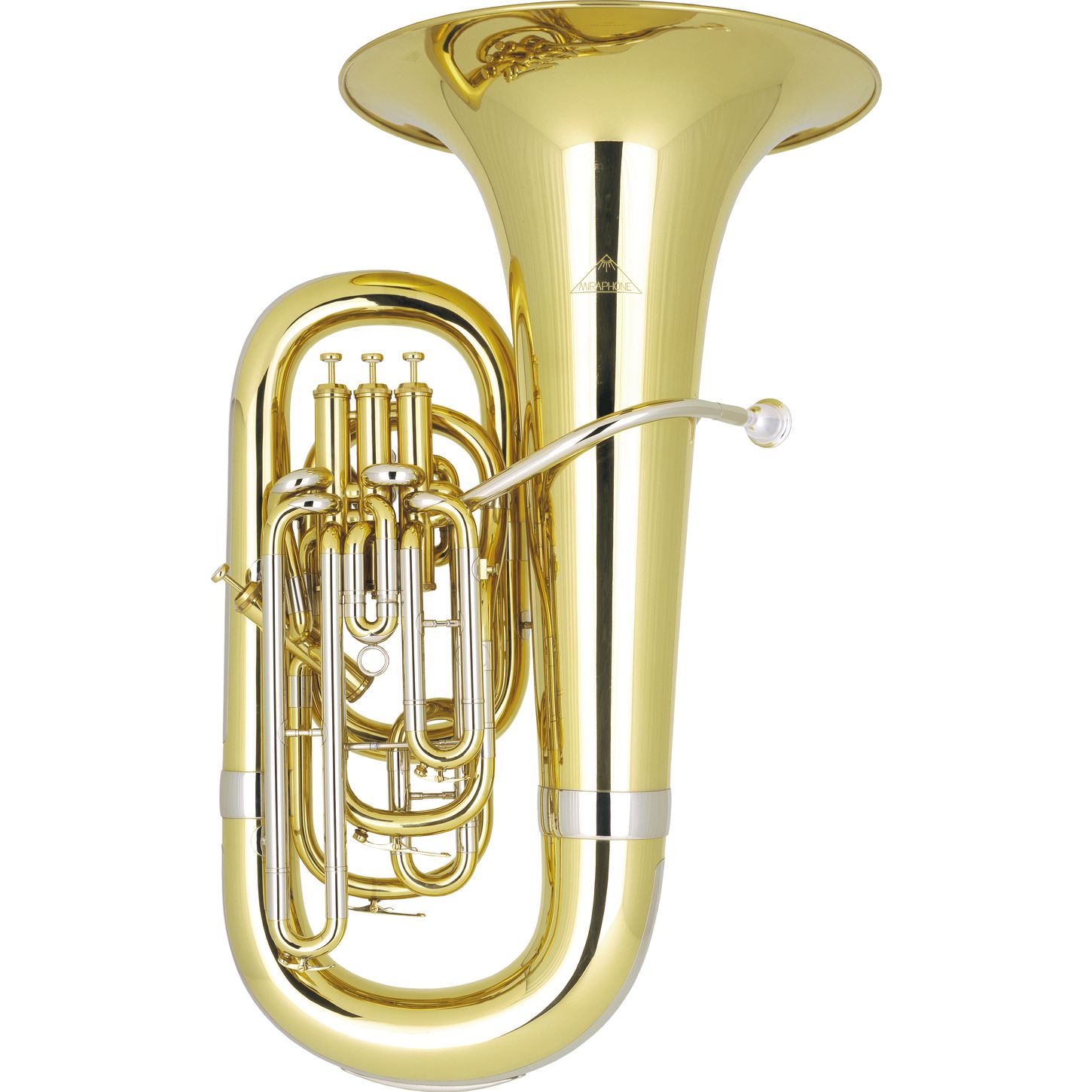 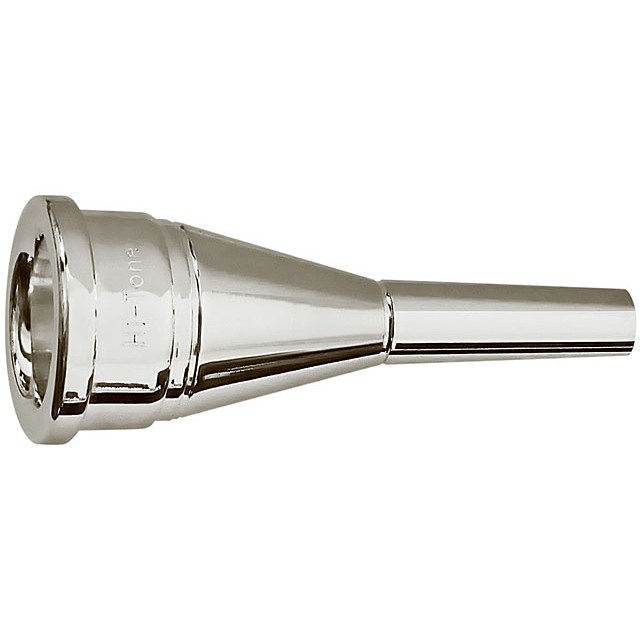 Cornet à pistonsTrompetteTrombone à coulisseCorTubaEmbouchure 